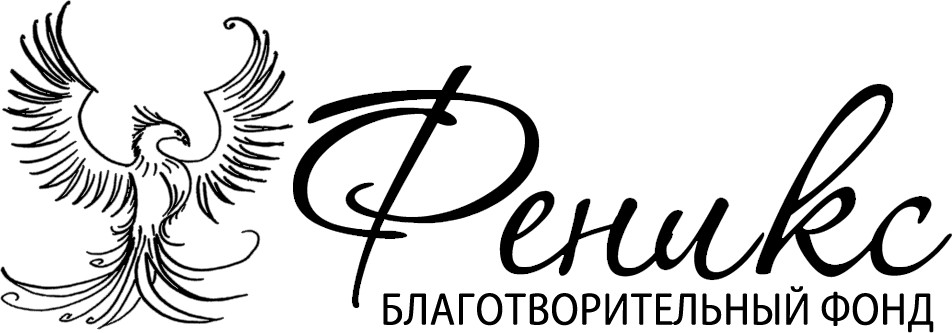 Дорогой друг!Ты можешь стать участником волонтерского движения «Созвездие Феникс»Это уникальная возможность присоединиться к дружной команде неравнодушных людей, готовых дарить тепло и внимание тем, кто в этом нуждается! Если ты хочешь помогать детям, взрослым  с тяжелыми заболеваниями и испытывающим недостаток в человеческом общении, ответь, пожалуйста, на несколько вопросов. Нам очень важно узнать немного больше о тебе и твоих интересах!АНКЕТА ВОЛОНТЕРАДаю свое согласие на обработку персональных данных для персонификации и статистического учета добровольцев центра волонтерского движения «Созвездие Феникс».Дата заполнения ____________                            _____________________/______________                                                                                 подписьТВОИ КОНТАКТЫ1Ф.И.О.2Дата рождения3Паспортные данные (серия, номер, кем и когда выдан)__________________________________________________________4Место учебы (учебное заведение, класс/курс, специальность) либо работы (место, род деятельности)__________________________________________________________________________________________________________________________________________________________________________________________________________________________________________________________________________________________________Контактная информация5Адрес проживания (с указанием района города)__________________________________________________________6Все контактные телефоны__________________________________________________________
__________________________________________________________7Электронная почта8Какие формы волонтерской деятельности с подопечными фонда  наиболее близки тебе? (выберите не более трёх вариантов ответов)□ сбор и передача благотворительной  помощи на благотворительный склад и с него подопечным (автоволонтер);□  автоволонтер, готовый доставить подопечного на мероприятия и обратно;□  уборка, ремонт помещений (квартир), помощь по хозяйству, помощь в покупке продуктов подопечным фонда; □  уход за лежачим больным, тяжелобольным, инвалидом-колясочником;□   организация мероприятий для подопечных фонда;□   сопровождение подопечных на мероприятиях;□   сопровождение людей с ОВЗ в бассейне;□   психологическая помощь больным, их родственникам, другим волонтерам;□ разбор и сортировка вещей на благотворительном складе;□ фотосъемка и видеосъемка мероприятий фонда и интересных моментов жизни подопечных;□ стрижка лежачих больных и инвалидов на дому;□ маникюр, педикюр лежачим больным и инвалидам на дому;□  писать статьи, очерки, релизы□ другое ______________________________________________Расскажи нам о себе9Проходил ли ты обучение в волонтерских центрах (Если «да», то в каком? Если «нет», то чему бы ты хотел научиться?)□ да, □ нет_________________________________________________________
___________________________________________________________________________________________________________________________________________________________________________10Есть ли у тебя опыт волонтерской деятельности? (Если «да», то какой и в какой организации?)□ да, □ нет___________________________________________________________________________________________________________________________________________________________________________11Есть ли у тебя медицинская книжка? □ есть, □ нет12Есть ли у тебя права и автомобиль?Права: □ есть, □ категория,  □ нетАвтомобиль: □ нет, □ есть, ________________ марка13Какие твои хобби, интересы? 14Какой ты человек (выбери три-пять позиций)□ общительный, □ молчаливый, □ сдержанный, □ сосредоточенный, □ творческий, □ эмоциональный, □ люблю порядок во всем, □ люблю творить, придумывать□ любое задание выполняю четко по инструкции, □ в любое задание привношу свои изменения, □ я – оптимист, □ я- фантазер, □  я - реалист, □ я – пессимист, □ у меня хороший контакт с детьми, □ я легко схожусь с пожилыми людьми, □ я – хороший актер, □ я- хороший психолог15твои ожидания от участия в волонтерской деятельности?___________________________________________________________________________________________________________________________________________________________________________16Сколько времени  и когда ты готов посвящать волонтерской работе?□ 1-2 р в неделю,□ 1-2 р в месяц,□ только на крупных мероприятиях;_________________ часа(ов) в день□ в рабочие дни, □ на выходных, □ в любой день недели17Как ты узнал о деятельности БФ «Феникс»□ от знакомых, □ из рекламы, □ интернет